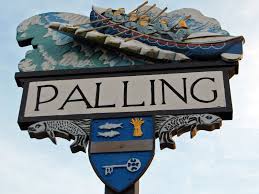 www.seapallingpc.norfolkparishes.gov.ukMeeting began at 7.32pmPresent:  K Matthews (Chairman). J Cocker (Vice Chairman)  Cllrs; J Crafter, G Casson, M Vacca, S Deary, (Cllr A Bode sent apologies but arrived at 8.25pm.   In attendance:  District Cllr, H Blathwayt, the Clerk, Patsy Adams and one member of the public.Minutes are draft until approved at a subsequent meetingAPOLOGIES FOR ABSENCE A Bode (see above) and County Councillor R PriceDECLARATIONS OF INTEREST AND REQUESTS FOR DISPENSATIONS.  NoneMINUTES OF THE MEETING HELD ON 23rd July 2019.  ApprovedPUBLIC PARTICIPATION  The Member of the public asked if the Parish Council would provide a promotions budget to support  the Coastal Marathon (2020).  After discussion the Members asked the Clerk to contact NNDC to establish what plans for promotion were in progress and other parishes to find out what plans they may have.COUNTY & DISTRICT COUNCILLOR and POLICE REPORTS.  Cllr Blathwayt updated the meeting on the following:No further news from the Chief Constable regarding the data extraction from SAM2 signs.  Opposition to next year’s allocation request from the Camping ClubThe continuing concerns regarding the willow trees at HorseyUPDATE ON ITEMS FROM THE PREVIOUS MINUTES Beach Road Parking -To consider the Clerk’s request to move this item to the end of the meeting and to vote to exclude the public and the press in accordance with Schedule 12 of the Local Government Act 1972.  Agreed.To receive an update regarding the installation of the SAM2 Sign.   The Clerk informed the meeting that Highways had visited the village to determine the most suitable locations for the Sam2 signs.To receive an update on the installation on the new dog bin and replacement posts.  The Clerk informed the meeting that there had been a mix-up which had now been resolved.  The requirements should be delivered and installed shortly.To receive an update on the asset maintenance plan agreed at the last meeting.  It was agreed that the bus shelter be repainted and the Clerk was asked to revisit old records to establish who had previously carried out the work and approach them for a quote.  The Members AGREED to approve quotes by email so that the works order can be given.NEW MATTERS FOR CONSIDERATIONTo consider the Seal Signs proposed by Cllr Casson and to agree next action.  It was AGREED that the poster would be mounted on an ‘A’ board.  Cllr Matthews (Chairman) offered the use of his own board but if this proves unsuitable Cllr Cocker offered to make one.   The Clerk was asked to update the Seal Trust accordingly.To consider the opportunities that the Coastal Marathon may present to Sea Palling’s current fundraising priorities. (Cllr Bode).  See Item 4.FINANCE and GOVERNANCETo ratify payments made since the last meeting and consider outstanding invoices and those received after publication of the agenda.  APPROVED and signed by the Chairman and the Vice ChairmanTo consider the Risk Assessment and Document Management schedule previously forwarded.  APPROVED and Signed by the Chairman	 CORRESPONDENCETo consider correspondence previously circulated:Farming and the Highways- No further comments were received.PLANNINGApplication Received for Consideration: NoneDecisions Received : NoneOther Planning matters for consideration:  Members discussed the Planning application PF/19/0519 regarding Golden Beach Caravan Park.  Cllr Cocker showed the Members a to-scale drawing to illustrate the impossibility of trying to turn a caravan into the entrance to the site in question.  The plan clearly demonstrated that the objective is not possible.  The Clerk was asked to forward the drawings to planning and Highways for further comment.  Cllr Blathwayt informed the meeting that he had called for the application to be determined by the Planning Committee.NEW MATTERS To consider matters that have arisen since publication of the agenda:A Member of public (not present) has requested that the dog fouling signs be discussed.  After consideration, members had no further comments.HIGHWAYSTo receive an update and report any further highways matters.  Cllr Deary reported that the banks on Clink Lane are overgrown.  It was agreed that the Clerk would contact Highways in the first instance but if this was unsuccessful then a local contractor would be approached and the Parish Council will pay the invoice.ITEMS FOR THE NEXT AGENDA. No further requests were received.DATE OF NEXT MEETING –24th September 2019TO CLOSE THE MEETING – The Chairman closed the meeting to the public at 8.37pm in accordance with item 6.1.  The meeting resumed to discuss the parking issue at Beach Road.  It was agreed a meeting with Highways on site would be arranged to discuss an Abortive Costs Agreement.